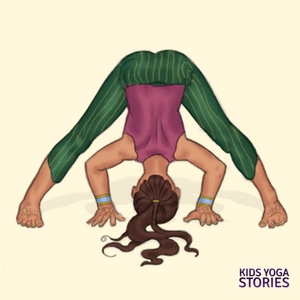 Elephant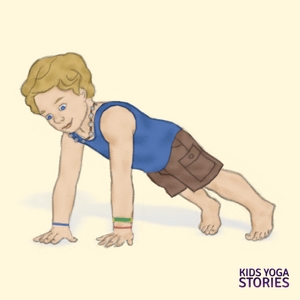 Crocodile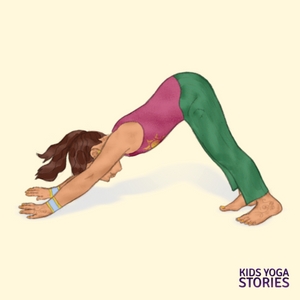 Dog 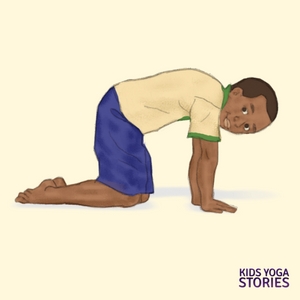 Cat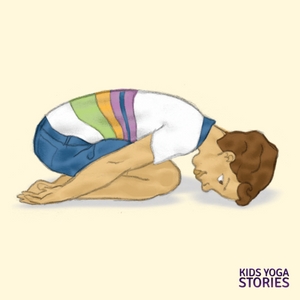 Hippo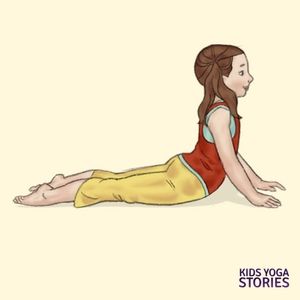 Cobra